ТАЛОВСКИЙ СЕЛЬСКИЙ СОВЕТКАМЫШИНСКОГО МУНИЦИПАЛЬНОГО РАЙОНАВОЛГОГРАДСКОЙ ОБЛАСТИ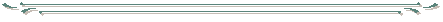 РЕШЕНИЕ № 22От 10.09.2019 г.                                                                                                    На основании Устава Таловского сельского поселения Камышинского муниципального района Волгоградской области, Таловского сельский Совет Камышинского муниципального района Волгоградской области РЕШИЛ:Внести в решение Таловского сельского Совета Камышинского муниципального района Волгоградской области от 04.12.2018 г. № 34 «О бюджете Таловского сельского поселения на 2019 год и на плановый период 2020 и 2021 годов» (в редакции от 05.03.2019г. № 9; от 25.03.2019г. № 10, от 27.03.2019г.№13 ) (далее - Решение) следующие изменения и дополнения:          1.1. Пункт 1 статьи 1 Решения изложить в следующей редакции: «Утвердить основные характеристики бюджета Таловского сельского поселения Камышинского муниципального района Волгоградской области (далее - Таловскогое сельское поселение в соответствующих падежах) на 2019 год:прогнозируемый общий объем доходов бюджета в сумме 9 799,61 тыс. рублей, в том числе:безвозмездные поступления от других бюджетов бюджетной системы Российской Федерации в сумме 7 764,433 тыс. рублей, из них:из областного бюджета – 1 708,3 тыс. рублей;из местных бюджетов – 6 056,133 тыс. рублей;общий объем расходов бюджета Таловского сельского поселения в сумме 18 300,321 тыс. рублей.прогнозируемый дефицит бюджета Таловского сельского поселения в сумме 8 500,711 тыс. рублей».1.2. Приложения № 3,4,5,7,9,11,16 к Решению Таловского сельского Совета Камышинского муниципального района Волгоградской области от 04.12.2018г. № 34 «О бюджете Таловского сельского поселения Камышинского муниципального района Волгоградской области на 2019 год и на плановый период 2020 и 2021 годов» изложить в новой редакции согласно приложениям № 3,4,5,7,9,11,16  к настоящему Решению.2. Настоящее Решение вступает в силу со дня его обнародованияО внесении изменений и дополнений в Решение Таловского сельского Совета Камышинского муниципального района Волгоградской области от 04.12.2018г. № 34 «О бюджете Таловского сельского поселения Камышинского муниципального района Волгоградской области на 2019 год и плановый период 2020 и 2021 годов» (в редакции от 05.03.2019г. № 9; от 25.03.2019г. № 10, от 27.03.2019г.№13)Глава Таловского сельского поселения Камышинского муниципального района Волгоградской области                                                                                                     Т.В. Данилова